МБУК  «СМОЛЕНСКАЯ МЦБС»МО «СМОЛЕНСКИЙ РАЙОН»  СМОЛЕНСКОЙ ОБЛАСТИМетодический отдел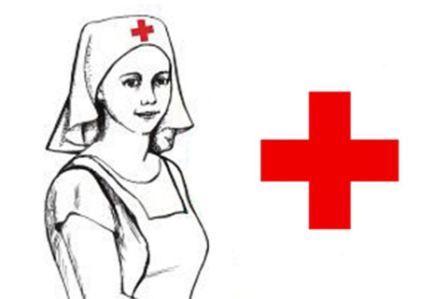 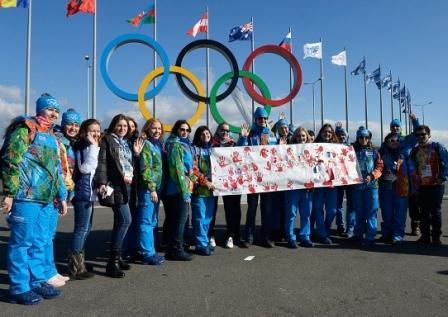                                «Дорогою добра»Методические рекомендации к году добровольца (волонтера)2018СОДЕРЖАНИЕ1. От составителя2. Из истории добровольческого (волонтерского ) движения  в России.3. Волонтерство в наши дни.4. Цитаты, высказывания о доброте, милосердии, волонтерстве, добродетельности5. Волонтеры  книжного дела:из опыта работы библиотек России.6. Литература« В этом мире пользу приносит каждый, кто облегчает бремя другого человека.» Чарльз Диккенс1.От составителя   Каждый из нас хоть однажды делал что-то «просто так», не за деньги,  не за «спасибо» и не только  родным и близким людям, но и просто незнакомому, случайному прохожему. И делая это,  возможно, не знал о том, что в мире существует целое движение, которое состоит из добровольцев, или волонтеров.  Волонтерство очень популярно во всем мире. С каждым годом оно объединяет все большее количество молодых людей. И неудивительно, ведь это движение открывает огромное количество возможностей и перспектив перед волонтером.   Волонтёр (от лат. voluntarius — добровольно) —  человек, добровольно занимающийся какой-либо деятельностью. Волонтерство -  добровольческая служба, которая определяется самими волонтерами и организациями, вовлеченными в добро  По сравнению с зарубежными странами уровень развития добровольчества в России достаточно низок.В Японии в это движение вовлечён каждый четвёртый житель, а в США таковых 46% населения, в нашей же стране пока всего 7% граждан занимаются волонтёрством. Это можно отчасти объяснить тем, что на Западе идея взаимопомощи лежит в основе общественных отношений, в то время как у нас потребность в добровольцах всегда была не так высока, многое брало на себя государство.  Вместе с тем добровольчество как безвозмездное личное участие людей в общественно-полезных мероприятиях в нашей стране всегда присутствовало, но без системного подхода. В советский период истории оно в основном было связано с крупными всесоюзными акциями и мероприятиями, активно поддерживалось государством. Понятие, содержание и форматы волонтёрского труда в современной России начали формироваться в 1990-е гг. (прежде даже слово «волонтёр» не употреблялось) с возникновением некоммерческих, общественных и благотворительных организаций. В связи с нарастанием социальных проблем, в решении которых волонтёры становятся незаменимы, движение добровольцев продолжило развиваться. В последнее время как одна из форм благотворительной деятельности оно находит всё больше сторонников. Люди готовы потратить свои силы и время на пользу обществу или конкретному нуждающемуся в помощи человеку. 6 декабря 2017 года  президент России В.В. Путин подписал Указ РФ  №583  «О проведении в Российской Федерации Года добровольца (волонтера).«Это будет ваш год, год всех граждан страны, чья воля, энергия,    великодушие и есть главная сила России», сказал президент РФ  на церемонии вручения премии  «Доброволец России 2017 года».Волонтерство в гражданском обществе - это добровольный выбор гражданина принимать активное участие в сообществах, способствующих реализации основных человеческих потребностей, социальному развитию, созданию новых рабочих мест. Активные граждане содействуют усилиям правительства в решении местных, региональных социально значимых проблем. Международный день добровольцев ежегодно отмечается с 1985 года 5 декабря по решению Генеральной Ассамблеи ООН. Решением Генеральной ассамблеи ООН 2001 год был объявлен международым годом волонтёрства, а десять лет спустя, по решению Европейской комиссии, 2011 год был официально объявлен Годом  Волонтёрства в Европе. Таким образом, ООН признала важность волонтерского движения и призвала все страны мира осуществлять меры по его поддержке. Кофи Анан, Генеральный секретарь ООН так отзывался о волонтерстве: «В сердце добровольчества/ волонтерства собраны идеалы служения и солидарности и вера в то, что вместе мы можем сделать этот мир лучше». Волонтерское движение развивается по различным направлениям: - профилактика и борьба с наркоманией, алкоголизмом и ВИЧ- инфекцией;- оказание помощи нуждающимся пенсионерам, детям-сиротам и детям, оставшимся без попечения родителей, тяжелобольным людям и инвалидам;- охрана и восстановление исторических духовных и архитектурных ценностей (объектов и территорий); - содействие в организации и участие в обслуживании общественно значимых мероприятий (спортивные, научные, культурные, т.д.); - просвещение и духовное развитие личности, пропаганда здорового образа жизни; - защита окружающей среды; - оказание помощи жертвам конфликтов и катастроф путём компенсации потери жизненно важных условий существования.Всеобщая Декларация Добровольчества, принятая на Х1-й Всемирной Конференции Добровольцев в сентябре 1990 г. в Париже, сформулировала основные принципы волонтёрства:  - признание права на объединение за всеми мужчинами, женщинами, детьми, независимо от их расовой принадлежности, вероисповедания, физических особенностей, социального и материального положения; - уважение достоинства и культуры всех людей; - взаимопомощь и оказание безвозмездных услуг; - поощрение, стимулирование инициативы и творчества людей - стимулирование чувства ответственности, поощрения семейной, коллективной и международной солидарности. Можно утверждать, что волонтёрская деятельность направлена на построение социально ответственного общества, путем оказания необходимых гражданам социальных услуг. В основе ее лежит альтруизм, бескорыстие,2. Из истории добровольческого (волонтерского) движения  в России.  В разные времена и в разных культурах понятие «добра» имело различные значения. Однако, общее понимание человеком добра, от языческих времен до современности, практически не претерпело изменений: добро определяется как нечто общественно-полезное, «благоприятное» для общества. Так из сопротивления внешним условиям и стремления выжить родилось наше сплочение и готовность протянуть друг другу руку поддержки.  Развитие волонтерства на Руси начинается вскоре после 988 года, с принятием христианства. В русской православной среде издавна и до сих пор существует традиция работы во славу Божию, когда добровольцы приходят потрудиться в монастыри. Еще при Ярославе Мудром, повелевшем отдавать всех талантливых детей без различия сословий в «книжное учение», существовали сиротские училища, которые содержались за счет милостыни, собиравшейся с соседних деревень.(К слову сказать, ныне сбор пожертвований или фандрайзинг – один из наиболее распространенных видов волонтерства за рубежом.)  История волонтерства в допетровской России неразрывно связана с принципами христианской добродетели. Как в мирное, так и в военное время Церковь вдохновляла свою паству на бескорыстное служение, помощь и поддержку ближнего. Ярчайший пример — подвиг Минина и Пожарского, добровольческая деятельность которых остановила тяжелейшую польскую интервенцию в тот момент, когда на краю гибели была не только русская государственность, но и сама русская национальность. Наше крестьянство вплоть до Октябрьской революции бережно хранило древние традиции взаимопомощи. Когда у кого-то случалась беда, ему помогали всем миром. Дальнейшее развитие волонтерства в России тесно связано с трагической дифференциацией общества, произошедшей после петровских реформ, с проблемой образованного меньшинства, которое чувствовало свою историческую вину перед невежественным угнетенным большинством – с дихотомией «интеллигенция – народ». Известный в XIX веке феномен кающегося дворянина, который «опрощался» и шел в народ – одно из наиболее ярких проявлений волонтерства в России, что нашло отражение и в нашей классической литературе, к примеру, в романе «Новь» И. Тургенева. Первые «человеколюбивые общества» под императорским патронажем в России были созданы еще в XVIII веке. В XIX возникли первые «некоммерческие общественные организации» – земства Деятельность земств – весьма знаменательная веха истории волонтерства в нашей стране. Бесплатное начальное образование в дореволюционной России формально находилось в ведении Синода. Однако система церковно-приходских школ из-за незаинтересованности сельского духовенства была малоэффективна. Большинство народных начальных школ во II половине XIX века принадлежало именно земствам, и в них охотно преподавали волонтеры. Земствам и врачам-энтузиастам история волонтерства в России обязана также распространением бесплатного медицинского обслуживания в деревнях, где издревле применялись лишь народные средства: вспомним хотя бы «Записки юного врача» М. Булгакова.  Одна из самых ярких страниц истории волонтерства нашей страны, и, в частности, волонтерства в Москве, связана с русско-турецкой войной. В конце 1870-х годов монахини московской Свято-Никольской обители стали первыми в мире сестрами милосердия, которые добровольно отправились на фронт для оказания помощи раненым бойцам. К началу Первой мировой войны это добровольческое движение распространилось среди женщин-волонтеров и за рубежом (Красный Крест). Конечно, волонтерство в России было не только организованным. Всегда находились деятельные одиночки, жаждавшие помочь угнетенным и обездоленным, ведь это - в самом характере русского человека. Особенно трепетное отношение у многих было к заключенным. Большинство христолюбивых русских людей считало своей обязанностью по праздникам, а часто даже и в будни, навещать «сидельцев», одаривать их деньгами и едой, а то и ухаживать за ними. Некоторые из волонтеров-одиночек были настоящими подвижниками. Такое волонтерство получило глубокое осмысление в русской классике: достаточно вспомнить Сонечку Мармеладову в «Преступлении и наказании», Алешу Карамазова, создавшего целую «волонтерскую команду» в «Братьях Карамазовых» у Ф. Достоевского, или Нехлюдова из «Воскресения» Л. Толстого. После октября 1917 года волонтерство в России приобрело «добровольно-принудительный» характер. Инициативу, ранее принадлежавшую общественным организациям и частным лицам, полностью взяло в свои руки государство. Последняя негосударственная волонтерская организация, российский филиал Международного Красного креста, была закрыта в 1930-е годы. Впрочем, это вовсе не значит, что добровольчества в СССР не существовало. Образ комсомольца-добровольца, сражавшегося в рядах Красной Армии, восстанавливавшего разрушенное войнами народное хозяйство, ехавшего покорять целину, оставил глубокий след в сознании русских людей. Особо следует сказать о женщинах, которые добровольно уходя на фронт в годы Великой Отечественной войны не только возрождали традицию сестер милосердия, но и сражались наравне с мужчинами. Вспомним, например, пронзительную повесть Б. Васильева «А зори здесь тихие». В начале 90-х годов прошлого века добровольчество в нашей стране постепенно начинает возрождаться, на каждом шагу сталкиваясь со множеством проблем, которые, в общем-то, не известны волонтерству за границей3.Волонтерство в наши дниВсплеск организованного молодёжного волонтёрского движения произошёл в период зимней Олимпиады в Сочи в 2014 году. Тогда была создана Ассоциация волонтёрских центров как продолжение волонтёрской программы «Сочи-2014». Она и стала катализатором развития добровольческого движения в России. Ныне насчитывается уже более 100 центров в 56 регионах страны. Работу центров коорднируют комитеты по делам молодёжи, вузы, структуры министерства образования. По данным федерального агентства по делам молодёжи (Росмолодёжь) число молодых россиян, вовлечённых в волонтёрскую деятельность, возросло на 27%. Согласно данным ведомства, в начале 2016 года в стране насчитывалось 4,2 млн. добровольцев, а к 2017 году их число достигло 5,3 млн. человек. В конце 2015 года общее количество общественных волонтёрских объединений, работающих в сфере вовлечения детей и молодёжи в добровольческую деятельность в регионах, в том числе и на муниципальном уровне, составляло 8 127 единиц. В конце 2016 года общее количество таких объединений было уже 21 182 единицы. По данным Росмолодёжи, самыми многочисленными общественными организациями являются «Волонтёры Победы» и «Волонтёры- медики», добровольцы которых не только участвуют в различных массовых мероприятиях, но и помогают ветеранам ВОВ, медицинскому персоналу в больницах. В Москве даже создан социальный портрет «типичного городского волонтёра». Это девушка 23 лет, которая посвящает добровольчеству 100 часов в год. Половина волонтёров - студенты, вторая по численности категория - люди в возрасте от 22 до 35 лет (30%), старшеклассников набирается 14%. Они помогали приезжим болельщикам на Кубке конфедераций FIFA-2017, сопровождают ветеранов на майском шествии «Бессмертный полк», помогают в больницах и пансионатах для ветеранов. Сейчас идёт подготовка 6 тыс. человек, которые будут заняты на чемпионате мира по футболу FIFA-2018. Ведь тысячи болельщиков надо встретить в аэропортах и на вокзалах, показать, как быстрее добраться до гостиницы и стадиона, рассказать о главных достопримечательностях Москвы.  Чтобы сделать хорошее дело, в Москве необязательно вступать в общественную организацию или проходить обучение. Благотворительные мероприятия организуются в мегаполисе постоянно, многие из них - под кураторством города.   Каждый август проходит акция «Соберём ребёнка в школу», а в мае москвичи дарят ребятам из малообеспеченных семей наряды на выпускной бал. Ещё одна интересная акция - «Доброе дело». Через соцучреждения собирается информация, кому из малообеспеченных москвичей какая техника нужна. А потом находятся люди и компании, которые дарят им компьютеры, смартфоны, принтеры, сканеры. В 2017 г. горожане передали в дар 1,2 тыс. цифровых устройств. Подарки готовятся не только для жителей мегаполиса. Гости недавнего фестиваля «Путешествие в Рождество» собрали немало тёплых вещей, одеял, чая и сладостей, которые потом превратились в посылки для 200 домов престарелых по всей стране. А ещё в Москве есть кадровые доноры-волонтёры, готовые приехать на станцию переливания крови в любое время суток. Таких добровольцев город поощряет социальными льготами. Использовать московский опыт регионам поможет новый профильный федеральный закон. «26 января 2018 г. был принят долгожданный закон о добровольчестве (волонтёрстве), - объясняет зампредседателя Комитета Госдумы по образованию и науке Любовь Духанина. - Он предусматривает своевременные меры поддержки людей, готовых бескорыстно навещать пациентов в больницах, сажать деревья, помогать инвалидам. Теперь добровольцы будут освобождаться от оплаты государственных и муниципальных услуг, смогут рассчитывать на предоставление помещений и инвентаря, возмещение расходов на питание, оплату проезда. Надеюсь, что закон позволит привлечь в волонтёрские проекты ещё больше молодёжи, профессионалов и просто увлечённых людей. При этом устранит все правовые разногласия в сфере добровольчества». 4.Цитаты, высказывания о доброте, милосердии, волонтерстве, добродетельности.«Благотворительность приходит с раскрытыми ладонями, ее назначение – отдавать». Перл Бак«Благотворительность - это какой-то внутренний позыв». Владислав Третьяк«В сердце добровольчества (волонтерства) собраны идеалы служения и солидарности и вера в то, что вместе мы можем сделать этот мир лучше».  Кофи Анан, генеральный секретарь ООН«В чём суть жизни? Служить другим и делать добро» - Аристотель«В этом мире пользу приносит каждый, кто облегчает бремя другого человека». Чарлз Диккенс«Везде, где есть человек, есть возможность для доброты» - Сенека «Везде, где человек оказывается, он может найти того, кто нуждается в нём» - Альберт Швейцер«Величие мира всегда находится в соответствии с величием духа, смотрящего на него. Добрый находит здесь на земле свой рай, злой имеет уже здесь свой ад». Г. Гейне«Во внутреннем мире человека доброта – это солнце» В. Гюго «Волонтёры не получают зарплату не потому, что они бесполезны, а потому, что они бесценны» - Шерри Андерсон«...все прекрасные чувства в мире весят меньше, чем одно доброе дело». Лоуэлл«Делать добро легче, чем быть добрым»Жорж Вольфром«Добровольцы получают миллион…улыбок» - ГайлаЛемер «Добровольчество – это клей, который держит нас вместе, и это энергия, которая приведёт нас в 21 век» - Барбара Микулски «Добровольчество создаёт национальный характер, с его помощью общины и страны живут в духе сострадания, дружбы и доверия». - Брайан О'Коннел «Добровольчество может быть захватывающим, приятным опытом. Это действительно приятно служить делу, идеалам, проводить какую-либо работу с людьми, решать проблемы». - Гарриет Нэйлор«Доброта. Вот качество, которое я желаю приобрести больше всех других». Л.Толстой«Доброта, имя тебе — человек». Лотреамон«Доброта есть вечная высшая цель нашей жизни» Л.Толстой «Доброта, готовность защищать слабого и беззащитного – это прежде всего мужество, бесстрашие души». В.Сухомлинский«Доброта - это искусство». Гауптман«Доброта - язык, на котором немые могут говорить и который глухие могут слышать». П. Бови«Добрые деяния никогда не следует откладывать: всякая проволочка неблагоразумна и часто опасна». М. Сервантес«Истинная цель дела благотворительности не в том, чтобы благотворить, а в том, чтобы некому было благотворить». Василий Ключевский«Каждое существо, до тех пор пока оно существует, должно обладать качеством доброты - точно так же, как обладает качеством существования». Аврелий Августин«Как для разума нет ничего чрезмерного, так и для доброты нет мелочей». Жан Поль«Когда служишь другим, твое сердце исцеляется. Я призываю сеять добрые семена, служа другим. И ты можешь понять, что жизнь, которую ты преображаешь, – это твоя собственная». Ник Вуйчич.«Кто под добрым станет деревом, доброй осенится сенью». Сервантес«Кто добр лишь на словах, вдвойне негоден тот».  Публий Сир«Лучше самая малая помощь, чем самое большое сочувствие».  Владислав Лоранц«Лучший способ не делать дурного – делать благое, потому что в этом мире нет ничего труднее, чем пытаться вовсе ничего не делать». Джон Клэр«Лучший способ сохранить память о добрых делах - повторять их». Бэкон«Маленький акт доброты стоит больше, чем величайшее намерение». Оскар Уальд«Мир солнцем и счастьем наполнен, когда ищешь случая помочь другим».«Море не отталкивает от себя ни одной реки». Томас Фулер«Нам дано большое благо, потому что нам дозволено творить милостыню, ибо иначе мы не могли бы расти и развиваться». С. Вивекананда«Нет большей силы, чем стойкость духа добровольца».«Нет такого злодея, который не сделал бы какого-нибудь добра». Гвиччардини«Ни одного дня без доброго дела!» Роберт Баден-Поуэл (лозунг скаутского движения) «Ничто не обходится нам так дешево и не ценится так дорого, как вежливость и доброта» М.Сервантес«Об услуге пусть рассказывает не оказавший, а получивший ее». Сенека младший«Поддержать добрым словом человека, попавшего в беду, часто так же важно, как вовремя переключить стрелку на железнодорожном пути: всего один дюйм отделяет катастрофу от плавного и безопасного движения по жизни». Бичер«Подать добрый пример так же хорошо, как и следовать ему». Бэкон«Помощь людям – это как аренда за комнату, которую вы платите здесь, на Земле» Мухаммад Али«Прежде всего будьте добрыми; доброта обезоруживает большинство людей». Лакордер«Против всего можно устоять, но не против доброты». Ж. Руссо"Пусть мы не сможем спасти всех, кого бы нам хотелось. Но мы спасем намного больше, чем те, кто даже не пытается..." - П.Скотт. «Счастье - это то, чего человек желает для себя одного; благо - это то, что человек желает для себя вместе со всеми». Л.Н. Толстой«То, что идет от сердца, до сердца и доходит». Пайэтт«Те, кто может, делают. Те, кто может сделать больше – волонтёр» - неизвестный автор«Тот, кто ничего не делает для других –ничего не делает для себя»Гете«Трудно привести к добру нравоучениями, легко примером». Сенека«Ты существуешь за счет полученного. Ты живешь – отдавая» У. Черчиль «У добровольца не всегда есть время - у него есть сердце».  Неизвестный автор «Чем человек умнее и добрее, тем больше он замечает добра» Б.Паскаль«Чтобы поверить в добро, надо начать делать его» Лев Толстой5.Волонтеры  книжного дела: из опыта работы библиотек России.Сегодня роль волонтерского движения приобретает возрастающее значение для социального развития общества. Для отдельного человека участие в волонтерской деятельности способствует самореализации и самосовершенствованию, дает возможность получить новые знания и опыт, что особенно важно для молодых людей. Амурская областная научная библиотека: «В нашей области работает Амурская региональная общественная организация «Центр подготовки волонтеров Прогресс&Я», входящая в Ассоциацию волонтёрских центров (создана 02.06.2015). «Прогресс&Я» - организация, состоящая из молодых, активных людей, которые проявляют себя надежными исполнителями, креативными генераторами идей и активными организаторами мероприятий. Ассоциация волонтёрских центров настроена оптимистично,  относительно взаимодействия с библиотеками страны и предлагает им активно работать с центрами на местах. Вот направления проектов,  реализуемых волонтёрскими центрами в регионах: событийное, социальное, культурно-просветительское (ориентированное на поддержку организаций культуры, включая библиотеки), медицинское, экологическое, серебряное (люди старшего возраста), инклюзивное волонтёрство (вовлечение в волонтёрство людей с ограниченными возможностями). Библиотеки, безусловно, «вписываются» в той или иной мере во все направления. Почему люди становятся волонтерами? Мотивация добровольцев может быть самой разной: Идея, отражающая важность и принципы деятельности. Именно идея определяет, что человек делает и зачем, появятся ли у него самоуважение и удовлетворение от работы. Психологическая потребность быть нужным. Волонтерское движение позволяет реализовать эту потребность, ощутить свою полезность. Потребность в общении. В активной, творческой компании интересно и комфортно, это влияет на положительное эмоциональное состояние. Общение способствует обмену информацией, знаниями. Интерес. Работа волонтеров зачастую связана с нестандартными подходами и новыми возможностями. Карьера, самореализация. Работа волонтёром даёт возможность улучшить свое социальное положение, помогает установить социально значимые связи, получить новые навыки, научиться полезному, развить организаторские способности и благодаря этому приобрести уважение в обществе. Творческие возможности. Можно проявить себя в различных видах деятельности вне зависимости от возраста или от уже имеющейся профессии — журналистика, преподавание, менеджмент, выступления, написание сценариев, дизайн. Досуг. Время можно тратить двумя способами - с пользой и без. Первый вариант - это волонтёрское движение. Защита своих интересов, при отстаивании которых требуется поддержка официальных лиц, организаций или просто инициативных людей. Ресурсные возможности. Работая волонтёрами, люди становятся обладателями сопутствующих благ - поездок, интересных книг и фильмов, новых связей, Интернет-ресурсов и т.п. Тема волонтёрства тесно связана с проблемой привлечения молодёжи в библиотеки.  С неограниченными возможностями и энтузиазмом молодых волонтёров Российская государственная библиотека для молодёжи (РГБМ) впервые столкнулась в 2011 году. Тогда в библиотеку при шла инициативная группа студентов с предложением провести на её базе неизвестную на тот момент в стране акцию «Живая библиотека» (запущена в Дании в 2000 году). Согласно плану акции, на территории библиотеки в течение дня должны были состояться встречи людей с нестандартными личностями - «живыми книгами». Затея казалась нереальной. Но с помощью Интернета ребята нашли 40 потенциальных «живых книг», из которых отобрали 25. Привели полсотни волонтёров, которые следили за порядком и кормили гостей «чаем и сушками»; координаторы регулировали потоки и отводили людей (их пришло более 500) к понравившимся «живым книгам». В сети акция получила широкое отражение. Часто сотрудники «в возрасте» встают в тупик: что ещё можно придумать такого, чтобы молодые люди стремились в библиотеку. Это действительно трудно, потому что у взрослых и молодых разные социальные ориентиры, культурные предпочтения, потребности и мотивы посещения тех или иных мест. Ответ напрашивается сам собой. Нужно просто спросить об этом саму молодёжь. Но не с помощью опросов — это формально и нерезультативно. Попробуйте предложить молодым людям самим придумать проект и реализовать его в библиотеке. Молодёжь придёт в библиотеку лишь в том случае, если ей будет там интересно и полезно. У РГБМ есть свой любопытный опыт привлечения волонтёров- одиночек. Это конкурс библиотечных проектов «Фабрика идей», который проводился в 2014- 2015 годах. Молодые люди прислали более 70 проектов: лекториев, мастер-классов, тренингов, квестов. Из них для внедрения выбраны 12. Некоторые (например, лекторий «ПростоПсихология») длятся уже два года. Российская государственная библиотека для молодёжи активно взаимодействует с Ассоциацией волонтёрских центров. В частности, в партнёрстве с ней 16 февраля 2017 года в библиотеке состоялся межведомственный круглый стол «Молодёжное волонтёрство в сфере культуры: версии существующие и перспективные». В рамках круглого стола в режиме онлайн блестящую практику взаимодействия с волонтёрами продемонстрировала Самарская областная юношеская библиотека, на базе которой в 2014 году возник «Добровольческий центр». Волонтёры приглашаются не только на стадии воплощения мероприятий в жизнь, но и на стадии разработки идеи, когда молодёжь сама предлагает интересный формат, тему, определяет тенденции и тренды. К примеру, в таком сотрудничестве в 2015 году, объявленном Президентом России Годом Литературы в РФ, прошли следующие события: - В «День российского студента» сотрудники библиотеки преподнесли возможность каждому студенту сдать ещё одну, но уже «креативную сессию». Преподавателями стали такие же студенты. Некоторые «зачёты» принимали студенты из дальнего зарубежья. В дальнейшем, идея  интерактивного общения посетителей и иностранных стажеров легла в основу разговорных встреч - обучающих курсов (когда волонтёры обучают читателей библиотеки английскому языку). Традиционным стало участие волонтёров во Всероссийских акциях, таких как «Библионочь» и «Весенняя неделя добра». Только к реализации этих двух событий было привлечено более полсотни добровольцев. Кто-то не первый год приходит помогать, кто- то увидел новость в социальной сети и захотел принять участие, а кто-то привлекает к участию своих друзей и знакомых. Областная патриотическая игра «Самарский регион: путь к По беде», организованная библиотекой и проходившая на площадках столицы региона и двадцати пяти муниципальных образований, и «Литературный квест по улицам Самары» привлекли в Добровольческий центр около сорока новых волонтёров, которые стали не только верными помощниками, но и активными пользователями библиотеки. Ежегодный межрегиональный фестиваль творчества молодых людей с ограниченными возможностями здоровья «Мы талантливы!». В организации и проведении этого мероприятия участвовали около тридцати волонтёров, которые привлекались и к оказанию помощи при передвижении людей с инвалидностью, и к организации итоговой выставки в рамках фестиваля. Одной из самых ярких традиционных добровольческих акций стала ежегодная постройка ледяной фигуры у здания библиотеки, на одной из самых оживленных улиц города - проспекте Ленина. Ежегодно сотни добровольцев участвуют в сборе несложного материала для ледяных кирпичиков - пустых коробок из-под сока и молока, чтобы совместно построить ледяную скульптуру или, как это было в 2014 году, ледяную копию сочинского спортивного дворца «Айсберг». - Уникальность Добровольческого центра юношеской  библиотеки состоит ещё и в том, что он - инклюзивный, т.е. открыт для разной молодёжи (в т.ч. с ограниченными возможностями здоровья). В настоящее время в библиотеке силами особенных волонтёров реализуется проект «Видим вместе»: ведущие - слепые молодые люди, выступающие в качестве спикеров, тренеров. Такие встречи, в прямом смысле слова, переворачивают сознание обычной молодёжи. Отдельно хотелось бы остановиться на проекте, который реализован библиотекой в 2015 году - «Школа лидеров чтения». Целью проекта является создание условий для повышения престижа чтения  в молодежной среде путем подготовки волонтёров - «агентов влияния», «лидеров чтения» из числа школьников и студентов. «Лидеры чтения» способны установить эффективные и доверительные взаимоотношения в своей среде, поскольку владеют адекватным знанием целевой аудитории и используют понятный молодёжи язык и терминологию, что позволяет их собеседникам чувствовать себя комфортно в процессе обсуждения актуальных для молодёжи вопросов. Главное - направлять фантазию молодёжи на мирное, доброе, продуктивное дело. Участвуя в деятельности библиотеки, добровольцы расширяют границы своих возможностей, общения и кругозора. Работая на библиотечных мероприятиях, делая их по-настоящему молодёжными, гордо говорят: «Это крутая библиотека!», «Она становится лучше с нашим участием!».Самарская областная юношеская библиотека стала площадкой, где непрерывно проходит работа по обучению волонтёров и их руководителей с участием практически всех крупных волонтерских центров и заинтересованных в этой работе организаций Самарского региона. Серия образовательных мероприятий включает в себя лекционные занятия, практические семинары, тренинги. Президент России в своем послании Федеральному Собранию отметил, что государство должно обеспечить каждому молодому чело веку равные возможности для успешного жизненного старта. В этой связи, работа с добровольцами является важнейшей задачей всех учреждений, работающих с молодежью, в том числе и библиотек. В настоящее время Федеральное агентство по делам молодежи, профильные министерства и комитеты не только «видят» библиотеки, но и готовы реализовывать с ними совместные проекты. Появление в 2014 г. на Селигере библиотечной смены, в которой приняли участие руководители Добровольческого центра библиотеки, плод совместной работы Министерства культуры РФ, РБА, РГБМ, Федерального агентства по делам молодежи. Смены «Культурный бум», «Поколение добра» молодёжного форума «Иволга», проходившего на территории Самарской области, так же стали событием для волонтёров Добровольческого центра Самарской областной юношеской библиотеки  Волонтёрство в области культуры сегодня еще мало распространено у нас в стране. Молодые люди в большей степени настроены на культурно-просветительское волонтёрство, связнное с участием и сопровождением неких проектов, акций, фестивалей, ярких мероприятий. Однако у этого направления очень широкие перспективы: это помощь при реставрации архитектурных памятников, работа в организации пополнения фондов библиотек и музеев, проведение экскурсий, работа с туристическими группами и гостями, что особенно востребовано в дни проведения крупных культурных и спортивных праздников. А библиотекам, подчас, нужна их текущая практическая помощь. Можно привлекать волонтёров к проведению информационной, просветительской, поисковой деятельности: это участие в опросах и обработке анкет, рассылке приглашений, рекламных библиотечных материалов, оповещение задолжников, помощь в организации библиотечных мероприятий и формировании их аудитории... Добровольцам поручают выдачу книг читателям на абонементе или внестационарное библиотечное обслуживание определенных категорий читателей. Например, в Центральной городской молодёжной библиотеке имени М.А. Светлова (г. Москва) с ноября 2011 г. действует «Библиодесант», основная задача которого - информационное и библиотечное обслуживание на дому молодых многодетных семей города. Библиотека подписала с каждой семьей договор на оказание библиотечных услуг, создала «Информационный паспорт семьи», в ко тором учитываются интересы и предпочтения каждого члена многодетной семьи. После заключения договора новые читатели могут сделать электронный заказ на сайте библиотеки, после чего волонтёры доставляют книги на дом. В состав «Библиодесанта» входят волонтёры Всероссийского православного молодёжного движения, благодаря которым увеличилось количество заказов на книги и в библиотеку пришли новые читатели.Программу громких чтений, ориентированную на воспитанников детских домов, социального приюта и школы-интерната для детей с ослабленным здоровьем, реализовала в 2011 г. Центральная городская детская библиотека имени М. Горького (г.Таганрог). Целью проекта таганрогских библиотек «Чеховские волонтёры - городу Чехова» была популяризация чеховского наследия, активизация волонтёрского движения для продвижения книги и чтения, единение местного сообщества через книгу. Основой проекта стало комплектование для читателей разных возрастов сумок-наборов книг A.П. Чехова, не ограниченных школьной программой, выразительное чтение вслух этих произведений подростками-волонтёрами и выдача книг всем желающим на две недели. В акции принимали участие несколько библиотек города. Волонтерский отряд составил 25 человек. Для участия в акции школьников познакомили с методикой громкого чтения, а художественный руководитель юношеской театральной студии познакомил ребят с основами актёрского мастерства. Итоги проведенной акции были следующие: - реализованный проект способствовал продвижению книги, знакомству с чеховским духовным наследием, развитию традиций подвижничества; - акция расширила рамки творчества А.П. Чехова, не вошедшего в школьную программу, а также заинтересовала творчеством донских писателей. Всего на громких чтениях побывало 243 человека; - активными подвижниками книги стали сами дети, и акция приобрела второе название «Дети читают детям» Ростовская Центральная городская детская библиотека имени B.И. Ленина начала сотрудничать с городским Советом молодежи, в результате чего на базе библиотеки был создан информационный центр «Я — волонтёр!». В центре собраны нормативные документы и опыт работы по волонтёрству, анкеты волонтёров, создана база данных волонтёров, которые привлекаются для участия в различных проектах и акциях. Задачи этого проекта следующие: - дальнейшее пополнение и обновление информационного комплекса «Я — волонтер!»;- ежемесячное проведение Дня волонтёра (консультации, тренинги, интерактивная регистрация волонтеров, вручение волонтерских книжек); - организация на территории библиотеки общественной приемной городского Совета молодёжи по вопросам волонтёрской деятельности; - формирование банка данных организаций, предоставляющих работу волонтерам; - организация волонтёрской деятельности в помощь библиотечному обслуживанию читателей библиотеки, в том числе детей с ограниченными возможностями здоровьяВ Библиотеке семейного чтения «Книжная гавань» (г. Северодвинск) был реализован проект «Интернет-Start», цель которого — социальная адаптация пожилых людей через создание условий для самообразования, преодоления социальной изолированности и одиночества, включения их в активную жизнь, развитие взаимодействия между поколениями. Для этого библиотека: - организовала Школу волонтеров для учащихся средних и старших классов по обучению пожилых людей основам компьютерной грамотности; - провела совместно с волонтёрами практические и теоретические занятия для пожилых людей по основам компьютерной грамотности и использованию интернет-ресурсов; - организовала активный и полезный досуг пожилых людей, направленный на формирование навыков эффективного использования компьютерных технологий, позитивного межличностного общения, успешной социализации. В результате было обучено 30 волонтёров и 80 пенсионеров. Пожилые люди научились создавать электронный почтовый ящик, оптравлять через Интернет письма и открытки, общаться в социальных сетях и программе Skуре. Добровольцы активно участвуют в исследовательской деятельности библиотек. Яркий пример этому –Уразовская модельная детская библиотека (Валуйский район, Белгородская область), в которой в 2010 г. был создан волонтёрский отряд «Мы — рядом!». Волонтёрами ведется активная исследовательская работа: школьники встречаются с ветеранами войны, собирают их воспоминания, документы тех лет, фото- и видеоматериалы. Ребята участвуют в проведении ежегодных патриотических акций, поздравляют ветеранов Великой Отечественной войны, вдов, тружеников тыла с Днем Победы, Днем пожилого человека, Днем освобождения поселка Уразово и Валуйского района от немецко-фашистской оккупации. Тесно связана с исследовательской деятельностью издательская работа Так, волонтёры отряда «Мы — рядом!» составляют из собранных материалов специализированные электронные базы и записывают их на диски. Помимо этого, добровольцы Уразовской мо дельной детской библиотеки выпускают библиотечную газету «Паруса доброты», в которой можно прочитать о проведенных библиотекой мероприятиях и акциях, литературных новинках, поздравления ветеранам и стихи самих волонтеров. Инициативные волонтёры готовы попробовать себя в культурно- досуговой деятельности, быть ведущими мероприятий, дискуссий, организаторами праздников, театрализованных представлений. В 2010 г. при центральной городской детской библиотеке им. А.С. Пушкина (г. Саров) было создано и действует до сих пор молодёжное творческое объединение «НОКАУТ» (Неординарные, Оригинальные, Креативные, Активные, Уникальные Тинейджеры). Волонтёры участвуют в проведении культурно-досуговых, просветительских мероприятий для детей, родителей, снимают клипы, буктрейлеры, выступают в качестве ведущих, членов жюри конкурсов. На базе библиотек реализуются различные социальные программы, направленные на пропаганду здорового образа жизни, защиту окружающей среды, профилактику антисоциальных явлений. Важно, что молодые волонтёры становятся активными помощниками библиотекарей. Например, в Северодвинске юные добровольцы помогают библиотекарям в работе по профилактике наркомании и табакокурения в молодежной среде. В школе волонтеров «Наркостоп», которая была организована в рамках проекта «Библиотека против наркотиков», при помощи тренингов, ролевых игр добровольцев информировали о проблемах наркомании и старались сформировать у них активную жизненную позицию. Организаторы считают, что секрет результативности таких акций в том, что слово ровесника порой более убедительно и действенно, нежели нравоучения старших. Многолетний опыт проведения благотворительной акции имеет Белгородская государственная детская библиотека имени А.А. Лиханова. Цель данной акции - сбор средств и подарков для детей-сирот. Помощниками в этом выступают студенты Белгородского государственного университета и других учебных заведений города. Сотрудниками библиотеки были проведены обучающие семинары для волонтеров по формированию необходимых навыков социальной работы. Библиотекари считают, что подобные акции имеют две цели: реальная помощь детям и распространение идеи безвозмездной помощи нуждающимся. В июле 2013 г. при Воронежской областной юношеской библиотеке начала работать Мобильная школа юного волонтера «ЭКО: Экология. Культура. Образование». В программе школы интерактивные обучающие занятия, акции, мероприятия, направленные на при обретение школьниками разнообразных экологических знаний и повышение уровня экологической культуры. Для школьников были организованы выездные занятия в Воронежском зоопарке, Зоологическом музее, Ботаническом саду. Юные волонтеры изготавливали кормушки и скворечники, после чего приняли участие в экологических акциях, раздавая на улицах памятки «Эти птицы могут жить  в Вашем скворечнике». В ходе акции «Посади дерево» школьники высадили в библиотечном сквере и на школьном участке саженцы катальп, которые они вырастили сами из семян. Проект завершился в 2014 г., и всем ученикам мобильной школы были вручены свидетельства о прохождении курса. В 2013 г. детская экологическая библиотека «Радуга» (г. Псков) открыла пункт приёма помощи для бездомных животных. Помощники библиотеки вели активную работу по привлечению людей через библиотечную группу «ВКонтакте», расклеивали объявления о проведении акции, помогали организовать выставку детских рисунков «От детского сердца - мохнатой лапе». В Астраханской юношеской библиотеке имени Б. Шаховского было организовано волонтерское движение под названием «Территория добрых дел». На этой «территории» собрались 30 молодых людей (возраст участников от 14 до 30), объединенных желанием помогать пожилым людям и инвалидам. Волонтёры работают в домах престарелых, осуществляя там библиотечное обслуживание, участвуют в сборах помощи и других краткосрочных проектах библиотеки. Сегодня очевидно, что волонтёрское движение играет немаловажную роль в развитии библиотек. Практика показывает, что чем меньше библиотека, тем больше её потребность в добровольных помощниках. Волонтёры в библиотеках: практические советы. При реализации этого направления следует определиться, нужны ли библиотеке волонтеры н для каких целей (для осуществления ка кого-то краткосрочного проекта или для повседневной работы библиотеки). Необходимо четко представлять, чем вам помогут волонтеры. Возможно, так можно частично решить проблему нехватки персонала, а может, привлечь творческие силы волонтеров для усовершенствования проекта, для получения ценных идей в организации обслуживания. Не надо приглашать волонтеров в библиотеку «на всякий случай»! Привлечение добровольцев к участию в проектах оправдано лишь тогда, когда библиотека всерьез осознает свои интересы и потребности. Участие волонтеров в библиотечных проектах — непростое испытание для библиотекарей, но разумно организованное сотрудничество приносит взаимную выгоду. В случае создания на базе библиотеки волонтерского проекта, направленного на привлечение молодёжи, одиноких пожилых людей, развития творчества, вам потребуется сначала наладить связи руководством молодёжных организаций, домов престарелых, ветеранских организаций, общественных организаций по различным направлениям. Следующий шаг - определение обязанностей волонтёров, чтобы потенциальный доброволец четко представлял себе круг работы, а также мог оценить свои силы и возможности для ее выполнения. Важно определить, с кем будет работать волонтёр из библиотечных специалистов, предстоит ли какое-то обучение, есть ли возможность начать профессиональную карьеру, получить какие-либо льготы. Потенциальному волонтеру необходимо дать ответы на эти и многие другие вопросы. Обязательно подчеркните, какую пользу принесет его труд библиотеке, окружающим, значимость этой работы.Как привлечь добровольцев? - информация о потребности в волонтерах должна быть доступна посетителям библиотеки: через информационные стенды, листовки, на сайте библиотеки и соцсетях (обязательно!); - устраивайте встречи с потенциальными добровольцами в стенах библиотеки; расскажите о потребности библиотеки в волонтёрах участникам массовых мероприятий, конференций, акций; - через рекламу по радио, телевидению, в газетах и журналах; в общественных местах, на транспорте; - предложите организациям, где бывает много людей, разместить вашу информацию о волонтёрах в обмен на размещение в библиотеке их рекламы; - обратитесь в организации, работающие с определенными кате-гориями населения (молодежные центры, центры по работе с пожилыми людьми и др.). В отборе волонтеров используются такие методы, как собеседование, анкетирование, наблюдение, тестирование. Нужно отбирать только тех, кто действительно нужен, а не всех желающих. Помните: прежде всего, волонтер - для организации, а не организация - для волонтера. Информация о волонтёре должна включать:- пол; - возраст; - образование; - социальный статус; - профессиональную квалификацию; - деловые качества; - свободное время, которое волонтер будет готов посвятить участию в работе библиотеки; - умения, навыки; -местожительство. Кто может стать волонтером? Стать волонтёром может любой человек от 13 лет, но бывают и исключения, волонтёрами становятся ребята младшего возраста. Никаких возрастных ограничений для этого нет. В работе наиболее хорошо себя зарекомендовали 4 группы: - старшеклассники, учащиеся колледжей; - студенты вузов; - психологи, педагоги, социальные, медицинские работники социологи; - сотрудники общественных организаций. Потенциальными волонтерами могут стать: - родственники, знакомые, друзья; - друзья родственников, друзей и знакомых; - участники тренингов; - молодёжь, приглашенная в рамках мероприятий, акций; - посетители подростковых и молодёжных клубов; - пользователи библиотеки. Перед тем как волонтёр приступит к работе, необходимо провести инструктаж. Если необходимо, организуйте обучение добровольцев; возможно, для них потребуется подготовка буклетов, методичек. Волонтёра нужно представить всем сотрудникам библиотеки, рассказать ему о структуре организации. В библиотеке должен быть ответственный за работу с волонтёрами - координатор, который бы руководил работой добровольцев, ставил им четкие задачи и отвечал бы на все их вопросы. Координатор должен уметь общаться с людьми, решать возникающие проблемы, быть хорошим психологом. Для успешного сотрудничества необходимо назначение контактного лица и со стороны добровольцев. Очень важно, чтобы все сотрудники библиотеки понимали значимость волонтерского труда, имели положительный настрой относительно волонтеров. Недовольства со стороны постоянного коллектива могут возникнуть из-за опасения возможной конкуренции со стороны добровольцев, сомнения в их способностях, нежелания брать на себя обязательства по их обучению. Возможно, что потребуется обучить сотрудников библиотеки работе с волонтерами. Не забывайте поощрять тех специалистов, которые успешно работают с добровольцами. Руководитель библиотеки должен убедить работников библиотеки в необходимости волонтеров (если таковая действительно имеется) и поддерживать их. Задача библиотеки превратить работу волонтёров в увлекательное, полезное дело. Можно обыграть элементы команды волонтеров: эмблема, девиз. Продумать буклет, рекламный листок, бейджики. Можно организовать торжественное посвящение в волонтёры. Волонтёрской группе должна постоянно оказываться информационная поддержка. Это, прежде всего, информация об их деятельности, фото мероприятий, в котором они участвовали, отзывы читателей об их работе. Имидж организации, социальная значимость её целей является немаловажным фактором удержания волонтёров. Руководителю библиотеки стоит встречаться с волонтёрами, отмечать их успехи, говорить о перспективах и новых идеях. Делегирование части полномочий, разрешение на самостоятельный проект, позволяющий проявить инициативу и творческий подход, покажут волонтёру, что ему доверяют, признают результаты его работы. Самое главное - своевременно признать заслуги волонтеров, поощрить их. Способов для этого множество: прямая похвала, благодарственные письма, рекомендательный отзыв, сувениры, статьи в местных газетах, объявление благодарности на сайте библиотеки и т. д. Скрытая похвала проявляется тогда, когда организация предоставляет условия для обучения волонтеров, повышения их квалификации, когда у добровольных помощников появляется возможность выступить представителем библиотеки на каком-нибудь мероприятии. Сейчас в системе поощрения волонтёров появляется конструктивнаясоставляющая. По инициативе Министерства спорта, туризма и молодёжной политики РФ в 2014 году была начата регистрация волонтёров России. Личная книжка волонтёра — это документ, содержащий сведения о трудовом стаже добровольца, его поощрениях, дополнительной подготовке. Для некоторых коммерческих фирм эти записи (как и рекомендательные письма) уже являются своего рода свидетельством  наличия у претендента определённого опыта работы в профильной области. В настоящее время Ассоциация волонтёрских центров готовит поправки в законодательство, которые бы позволили вносить записи о волонтёрской деятельности в трудовую книжку. И тогда уже точно можно будет говорить о том, что волонтёрство - это форма «социального лифта» для молодёжи. Как напутствие... Волонтёрство, в том числе молодёжное, имеет хорошие перспективы. Оно отражает общую тенденцию взаимодействия общественности и государственных организаций в отношении населения, прежде всего, его социальных категорий. Сотрудничество библиотек с добровольными помощниками позволит: расширить библиотечное пространство, круг партнёров, стать более заметной для местного сообщества, обратить внимание общественности на проблемы библиотеки, развивать услуги и формы обслуживания в соответствии с современными потребностями и ожиданиями населения.6.ЛитератураАмурская областная научная библиотека им. Н. Н. Муравьева-Амурского Методический отдел Волонтёрское движение и библиотеки Методические рекомендации Благовещенск 2017 Волонтёрское движение и библиотеки: метод, рекомендации / Амур. обл. науч. б - ка им. Н. Н. Муравьева-Амурского, метод, отд. ; сост. Г. А. Базарная. - Благовещенск, 2017. - 28 с..Захаренкова, М.П. Молодежное волонтерство: версии существующие и перспективные./М.П.Захаренкова.//: Современная библиотека. — 2017. — № 2 (72). — С. 45-47Ворочева, И. Волонтёры спешат на помощь : [из опыта работы по написанию социал. проектов] / И. Ворочева // Библиотека. - 2008,-№7 . - С. 68-69.Додор, Т. Добровольцы идут на помощь / Татьяна Додор, Елена Савинцева // Библиотека. - 2010. - N 6. - С. 63-64. - (Школа взаимной человечности)..Захаренкова, М.П .Молодежное волонтерство: верссии существующие и перспективные./М.П.Захаренкова.//: Современная библиотека. — 2017. — № 2 (72). — С. 45-47. Кравченко, М. В. Библиотека и волонтёры - совместный труд объединяет / М. В. Кравченко // Соврем, библиотека. - 2014. - № 9. - С.74-77..Локтионова Т. А. История возникновения и становления волонтерства в России // Молодой ученый. — 2012. — №8. — С. 267-269. — URL https://moluch.ru/archive/43/5210/ (дата обращения: 19.01.2018) 10. Челпанова, С. В проекте участвовали и пользователи, и волонтёры / С. Челпанова // Библиополе. - 2008. - № 7. - С. 8-10.11.Шейкина,Г. Добрее надо быть: как в столице помогают объединяться добровольцам и волонтерам?// Аргументы и факты,2018.-№6.-С.8. Электронные ресурсы:Волонтерский Читай - град [Электронный ресурс]. - Волонтёрское движение в России. Справка [Электронный ресурс]. Волонтёры в НГОДБ [Электронный ресурс]. 